Terreur et coup d’Etat.La Terreur est le terme communément employé pour désigner une période de la Révolution française entre 1793 et 1794. Elle est caractérisée par la mise en place d'un gouvernement révolutionnaire. Ce gouvernement issu de la Convention nationale et la suspension temporaire de la Constitution de l'an I a pour but de faire face aux multiples troubles que connaît alors la France : révoltes de l’intérieur, insurrection vendéenne, guerre extérieure menée par les puissances monarchistes d'Europe. La terreur se caractérise ainsi par un État d'exception destiné à endiguer militairement, politiquement, et économiquement la crise multiple à laquelle le pays est alors confronté.Pour l'historien Jean-Clément Martin : « Le bilan humain demeure difficile, sinon impossible à faire ». Dès 1795, les querelles à ce propos ont été importantes et improductives. Les estimations des condamnations judiciaires sont arrêtées depuis 1935 à une quarantaine de milliers, ne prenant pas en compte les massacres, tueries, exécutions et morts au combat 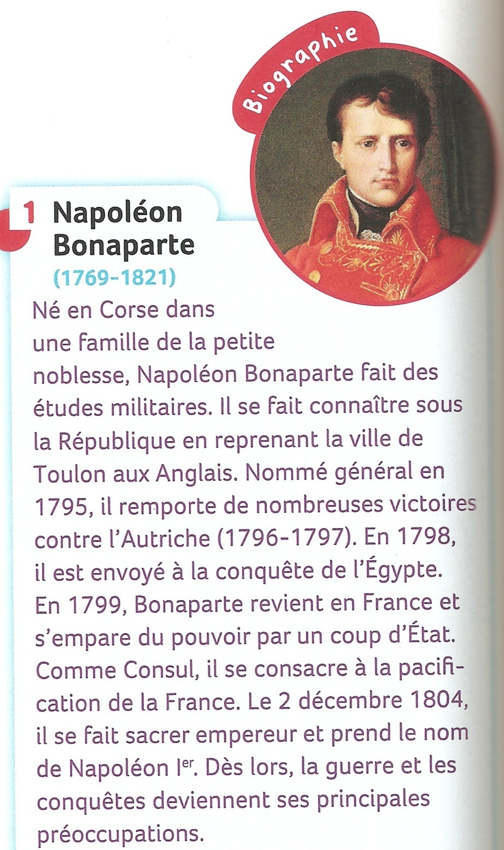 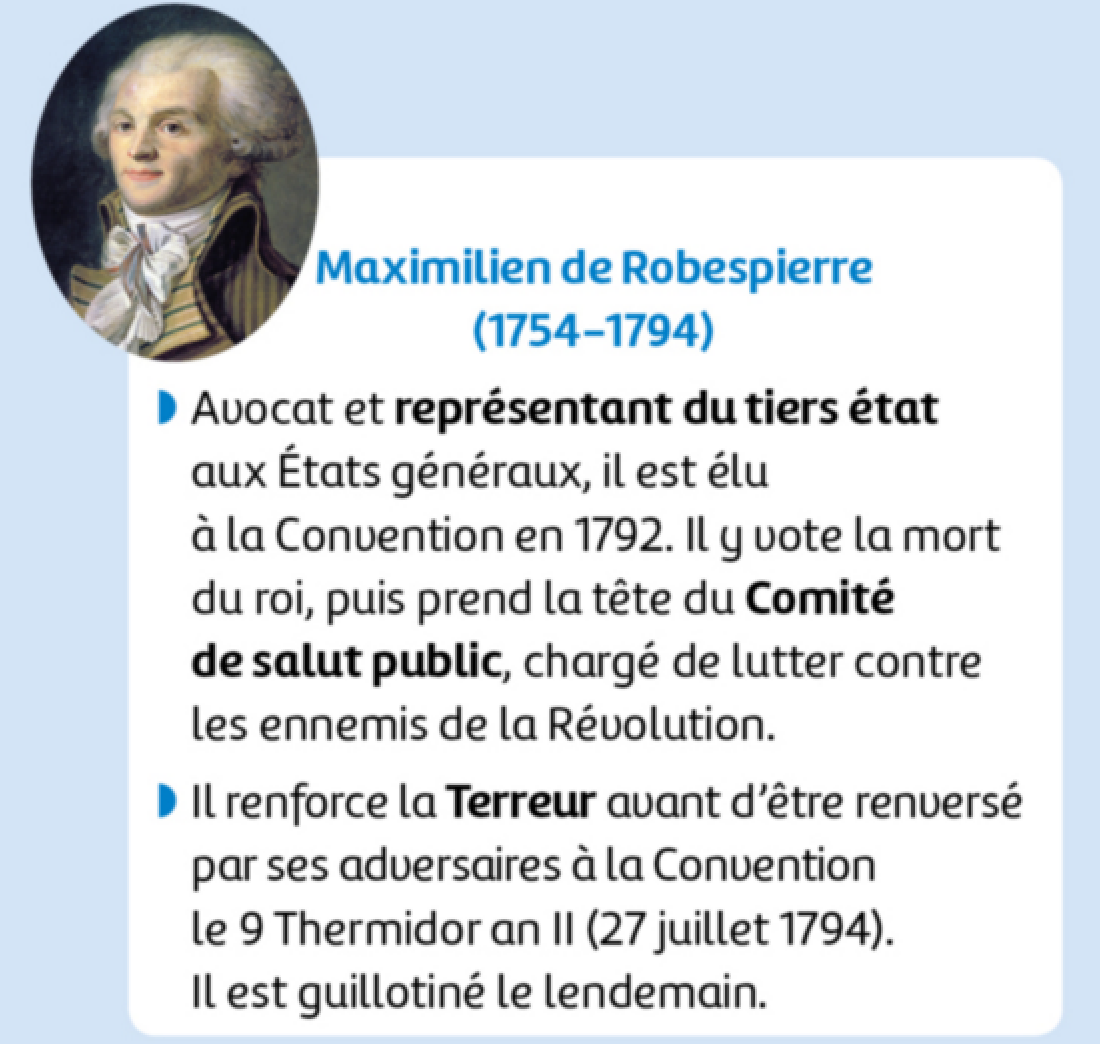 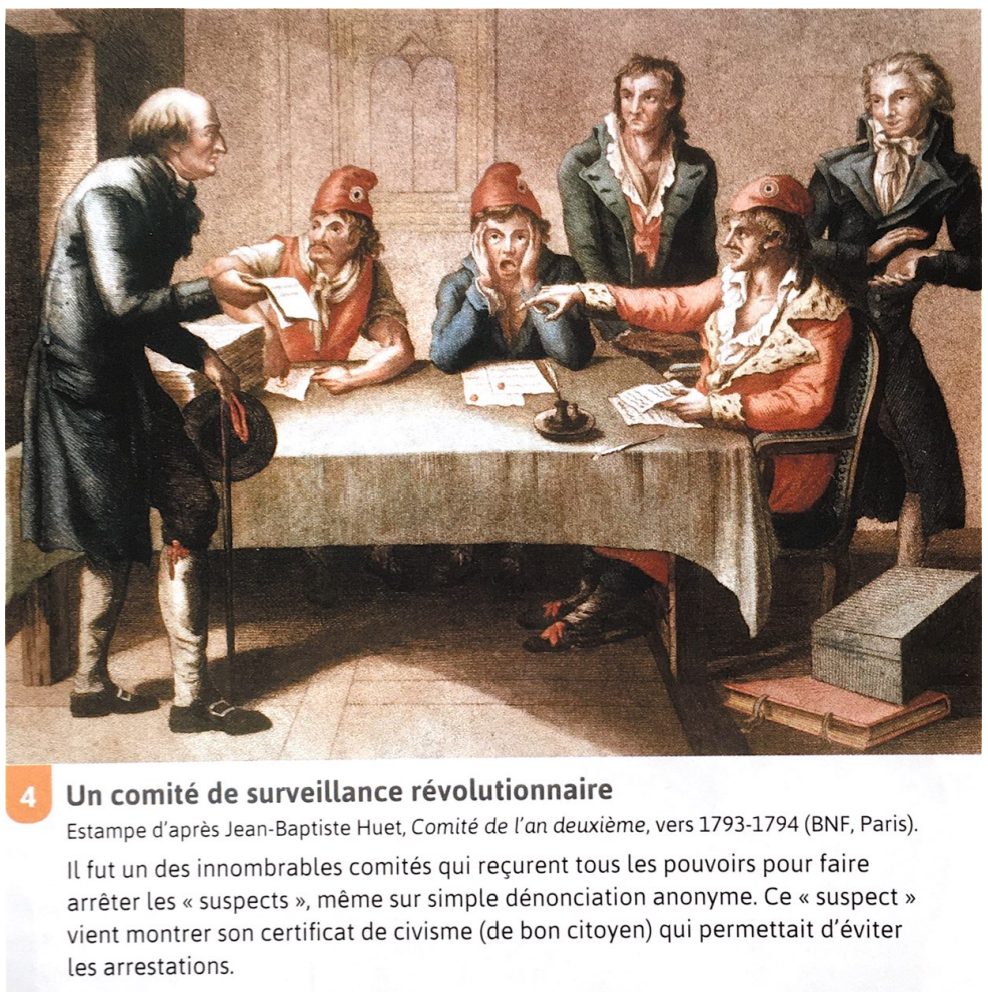 